Wnioseko zawarcie umowy o zaopatrzenie w wodę i/lub odprowadzanie ścieków (1)dla dostawców ścieków przemysłowychWNIOSKODAWCA:Oświadczenie o tytule prawnym do nieruchomości (3):□ własność, nr KW ________________________________________________________________________□ współwłasność, udział ____________ , nr KW _________________________________________________□ dzierżawa, nr i data umowy _______________________________________________________________□ najem, nr i data umowy __________________________________________________________________□ inne __________________________________________________________________________________Informacje o gospodarce wodno-ściekowej:Prognozowany średni pobór wody (3):□ z miejskiej sieci wodociągowej: ______________ m3/miesiąc□ z własnego ujęcia wody (studnia głębinowa): _________m3/miesiąc, liczba studni głębinowych: _____Prognozowana ilość ścieków: Qm-c = ___________ m3/m-c,    Qśr d = _____________ m3/d,     Qmax h =  _____________ m3/hCzasowy rozkład odprowadzania ścieków (czas pracy):  od godz. __________ do godz. _________ , dni tygodnia: _____________________________________Rodzaj produkcji lub świadczonych usług, stosowane procesy technologiczne: ____________________________________________________________________________________________________________________________________________________________________________________________________________________________________________________________________________________________________________________________________________________________________________________________________________________________________________________________________________________________________________________________________________________________________________________________________________Podstawowe surowce, środki chemiczne stosowane w procesie technologicznym: ____________________________________________________________________________________________________________________________________________________________________________________________________________________________________________________________Opis urządzeń i procesów podczyszczania ścieków: ________________________________________________________________________________________________________________________________________________________________________________________________________________________________________________________________________________________________________________________________________________________________________________________________________________________________________________________________________________________________________________________Informacja o jakości ścieków (przewidywana lub na podstawie analizy ścieków):____________________________________________________________________________________________________________________________________________________________________________________________________________________________________________________________Procentowy lub ilościowy podział ogólnej ilości ścieków na wyloty do miejskiej kanalizacji sanitarnej (tylko w przypadku kilku wylotów): Wylot 1: ______________, wylot 2: ____________, itd.: _______________,Załączniki do wniosku (3):□ aktualny wypis z właściwego rejestru (KRS, zaświadczenie o działalności gospodarczej, inny dokument)□ w przypadku spółki cywilnej – umowa spółki□ dokument potwierdzający tytuł prawny do nieruchomości□ zgoda współwłaścicieli (jeżeli dotyczy)□ protokół zdawczo odbiorczy z numerami i stanami wodomierzy na dzień przekazania nieruchomości□ mapa sytuacyjno-wysokościowa w skali 1:500 □ analiza ścieków□ inne (jakie) _____________________________________________________________________________(1) – niepotrzebne skreślić,(2) – podanie nr tel. i adresu e-mail nie jest obowiązkowe, ale ułatwi realizację niniejszego wniosku (nie dotyczy osób prawnych)(3) – odpowiednie zaznaczyćNiniejszy wniosek stanowi podstawę do sporządzenia przedmiotowej umowy, która zostanie zawarta po uzupełnieniu wszystkich potrzebnych informacji i dołączeniu odpowiednich dokumentów określonych jako załączniki.tel. kontaktowy: 48 383 15 24, 48 383 15 83                                                                                                                                      ______________________________________                                                                                                                                                  (data i czytelny podpis wnioskodawcy)Klauzula informacyjna administratora danych osobowych:Szanowni Państwo,Dążąc nieustannie do zapewnienia jak najlepszej ochrony danych osobowych, które zostały przekazane naszej firmie w celu realizacji umowy, pragniemy Państwa poinformować, że jesteśmy gotowi od 25 maja 2018 r. chronić Państwa dane osobowe, uwzględniając przepisy Rozporządzenia Parlamentu Europejskiego i Rady (UE) 2016/679 z dnia 27kwietnia 2016 r. w sprawie ochrony osób fizycznych w związku z przetwarzaniem danych osobowych i w sprawie swobodnego przepływu takich danych oraz uchylenia dyrektywy 95/46/WE (dalej „RODO”).Jednocześnie na podstawie art. 13 Rozporządzenia 2016/679 informujemy, iż od dnia 25 maja 2018 r. aktualne będą poniższe informacje i zasady związane z przetwarzaniem Pani/Pana danych osobowych przez Wodociągi Miejskie w Radomiu Sp. z o.o.:Administratorem Państwa danych osobowych są Wodociągi Miejskie w Radomiu Sp. z o.o. z siedzibą w Radomiu ul. Filtrowa 4, 26 – 600 Radom, wpisana do rejestru przedsiębiorców Krajowego Rejestru Sądowego prowadzonego przez Sąd Rejonowy Lublin – Wschód w Lublinie z siedzibą w Świdniku, VI  Wydział Gospodarczy Krajowego Rejestru Sądowego pod numerem KRS: 0000033438, NIP: 796-010-15-60, BDO: 000024284, numer telefonu: 48 383 15 00, adres e-mail woda@woda.radom.plAdministrator wyznaczył Inspektora Ochrony Danych, z którym można się skontaktować w sprawach ochrony danych osobowych przez adres e-mail iod@woda.radom.pl lub pisemnie na adres siedziby Administratora.Pani/Pana dane osobowe będą przetwarzane:w celu wykonania umowy na podstawie art. 6 ust. 1 lit. b) RODO, a w zakresie, w jakim podanie danych jest fakultatywne – na podstawie wyrażonej przez Pana/Panią zgody (art. 6 ust. 1 lit. a) RODO),w celu realizacji prawnie uzasadnionego interesu Wodociągów Miejskich w Radomiu Sp. z o.o. polegającego na ewentualnym ustaleniu lub dochodzeniu roszczeń lub obronie przed roszczeniami – podstawą prawną przetwarzania jest prawnie uzasadniony interes Wodociągów Miejskich w Radomiu Sp. z o.o. (art. 6 ust. 1 lit. f) RODO).Pani/Pana dane osobowe będą przekazywane: osobom upoważnionym przez Wodociągi Miejskie w Radomiu Sp. z o.o. – pracownikom 
i współpracownikom, którzy muszą mieć dostęp do danych, aby wykonywać swoje obowiązki,podmiotom przetwarzającym – którym zlecimy czynności wymagające przetwarzania danych,innym odbiorcom - np. kurierom, ubezpieczycielom, kancelariom prawnym, firmom windykacyjnym, organom uprawnionym do otrzymania danych na podstawie przepisów prawa, bankom w zakresie realizacji płatności.Pani/Pana dane osobowe będziemy przetwarzać w okresie wykonywania umowy, a w przypadku danych podanych fakultatywnie – do czasu wycofania zgody, lecz nie dłużej niż przez okres trwania umowy. Okres przetwarzania danych osobowych może zostać każdorazowo przedłużony o okres przedawnienia roszczeń, jeżeli przetwarzanie danych osobowych będzie niezbędne dla dochodzenia ewentualnych roszczeń lub obrony przed takimi roszczeniami przez Wodociągi Miejskie w Radomiu Sp. z o.o. Po tym okresie dane będą przetwarzane jedynie 
w zakresie i przez czas wymagany przepisami prawa.Przysługuje Pani/Panu prawo: dostępu do treści swoich danych osobowych, ich sprostowania, usunięcia, ograniczenia przetwarzania oraz prawo do wniesienia sprzeciwu wobec przetwarzania, a także prawo 
do przenoszenia danych.Przysługuje Pani/Panu prawo do wniesienia skargi do organu nadzorczego zajmującego się ochroną danych osobowych, w przypadku naruszenia przepisów RODO dotyczących przetwarzania danych osobowych. Pani/Pana dane osobowe nie będą podlegały profilowaniu.Podanie danych osobowych jest wymagane przez Wodociągi Miejskie w Radomiu Sp. z o.o. w celu zawarcia 
i realizacji umowy, z wyjątkiem danych osobowych, oznaczonych jako fakultatywne, których podanie jest dobrowolne.                                                                                                                                      ______________________________________                                                                                                                                                  (data i czytelny podpis wnioskodawcy)Pouczenie:Wodociągi Miejskie w Radomiu Sp. z o.o. informują, że w przypadku odmowy zawarcia umowy o zaopatrzenie w wodę i/lub odprowadzanie ścieków wnioskodawcy przysługuje prawo do złożenia wniosku o rozstrzygnięcie sporu do Dyrektora Regionalnego Zarządu Gospodarki Wodnej Państwowego Gospodarstwa Wodnego Wody Polskie w Warszawie. 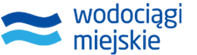 Wodociągi Miejskie w Radomiu Spółka z o.o.ul. Filtrowa 4, 26-600 Radome-mail: woda@woda.radom.plwww.woda.radom.pltel.:         48 383 15 00tel./fax:  48 383 16 01NIP: 796-010-15-60, Regon: 670110416 nr KRS: 0000033438, BDO: 000024284Data przyjęcia wnioskuAdres przyłącza (miejscowość, ulica, nr posesji/lokalu, nr działki):NazwaAdres siedzibyAdres do korespondencjiAdres do przesyłania fakturNIP:NIP:Regon:Regon:KRS:nr tel.(2):nr tel.(2):nr tel.(2):adres e-mail (2):adres e-mail (2):